PHILIPPINES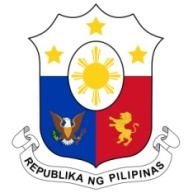 Human Rights CouncilWorking Group on the Universal Periodic Review30th Session, 3rd CycleUPR of BANGLADESHSalle XX, Palais des Nations, Geneva 						14 May 2018Thank you, Mister Vice-President.The Philippine delegation warmly welcomes the high level delegation of Bangladesh and the presentation of its national report.The Philippines also welcomes the Bangladesh’s ratification of a number of international human rights treaties. We appreciate the enactment of domestic legislations that strengthened the normative framework for the protection of human rights in Bangladesh, including the enactment of Overseas Employment and Migrant Act, which mandates the protection of the rights of migrant workers.We laud Bangladesh for its poverty reduction efforts that resulted in an improved economy, higher per capita income, and a lower poverty rate.  The Philippines commends Bangladesh for its continuing constructive engagement with bilateral and multilateral partners in addressing the adverse impact of climate change.The Philippines offers the following recommendations:Continue efforts to enhance the transparency and efficiency of the recruitment system of migrant workers from Bangladesh;Work closely with bilateral and regional partners in lowering the cost of migration for migrant workers from Bangladesh; andStep up efforts to implement poverty reduction measures.We wish Bangladesh success in the continued implementation of its accepted recommendations.Thank you, Mister Vice-President.